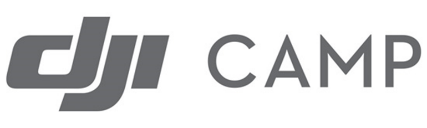 第6回DJI スペシャリスト認定資格試験（7月24日、25日開催）に参加希望します。お申し込み日 　　　　　2017年　　 　月 　　　日ふりがな氏　名　　　　　　　　　　　　　　　　　　　　　　　　　　　　        　　　　　住所　　〒所属（会社名） 　　　　　　       部署　　　　　　 　役職　　　　　　　　　 　　TEL 　　　　　　  　FAX　　　　           　E-mail 　　　　　     　　　　　　　当てはまる項目に○をつけてください。操縦経験時間 ・10時間程度 ・10～30時間 ・30時間～100時間 ・それ以上（ 　時間）業務内容 ・CM/PV撮影 ・建設土木 ・測量 ・その他（　　　　　 ）要望など【お申込み条件】お支払いは参加費先払いをお願いしております。支払い後のキャンセルはできませんので、ご了承下さい。お支払い方法は銀行振込のみです。請求書が必要な場合はお申し付けください。振込手数料はお客様ご負担にてお願いします。上記以外の条件をご希望の際はお問い合わせください。【振込先】北洋銀行野幌中央支店（普）3955971　特定非営利活動法人Digital北海道研究会